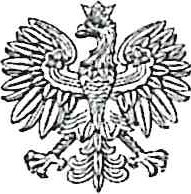 PaństwoweGospodarstwo WodneWody PolskieWA.ZUZ.2.4210.207.2021.RADębe, dnia 31 maja 2021 r.OBWIESZCZENIENa podstawie art. 10 S 1, w związku z art. 49 ustawy z dnia 14 czerwca 1960 r. Kodeks postępowania administracyjnego (Dz. U. z 2021 r. poz. 735) w nawiązaniu do art. 401 ust. 3, 4 ustawy z dnia 20 lipca 2017 r. Prawo wodne (Dz. U. z 2021 r. poz. 624), w sprawie wniosku o udzielenia pozwolenia wodnoprawnego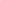 zawiadamiam, że Dyrektor Zarządu Zlewni w Dębem PGW Wody Polskie na wniosek z dnia 13.05.2021 r.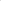 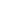 pełnomocnika Powiatu Wołomińskiego reprezentowanego przez Zarząd Powiatu Wołomińskiego, wszczął postępowanie administracyjne w sprawie udzielenia pozwolenia wodnoprawnego na:rozbiórkę obiektu mostowego zlokalizowanego w ciągu rozbudowywanej drogi powiatowej nr 431 IW, nad ciekiem o nazwie Rządza Rasztowska w km 0+350, stanowiącym dopływ rzekiRządzy oraz wykonaniu w jego miejsce nowego obiektu mostowego,wykonanie urządzeń wodnych w postaci dwóch wylotów z projektowanego systemu odwodnienia rozbudowywanej drogi powiatowej nr 431 IW, do cieku o nazwie Rządza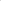 Rasztowska, stanowiącego dopływ rzeki Rządzy,usługę wodną obejmującą odprowadzanie wód opadowych i roztopowych z powierzchni utwardzonych przebudowywanego obiektu mostowego, poprzez ww. wyloty do cieku o nazwie Rządza Rasztowska, stanowiącego dopływ rzeki Rządzy,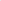 lokalizowanie na obszarach szczególnego zagrożenia powodzią nowych obiektów budowlanych tj. ww. obiektu mostowego, na terenie działek nr ew. 496, 497, obręb Rasztów, dz. nr ew. 1, 11, obręb RSP Rasztów, dz. nr ew. 967, 968, 969, obręb Kraszew Stary, gmina Klembów, powiat wołomiński.W związku z powyższym informuję, że strony mogą w terminie 7 dni od daty otrzymania niniejszego zawiadomienia zapoznać się z treścią ww. decyzji w Zarządzie Zlewni w Dębem Państwowego Gospodarstwa Wodnego Wody Polskie, z siedzibą ul. Wileńska 51a, w Dziale Zgód Wodnoprawnych, pok. 109 w godz. 800 — 15. 00 po uprzednim telefonicznym wyznaczeniu daty i godziny udostępnienia akt sprawy.Zgodnie z art. 15zzzzzn pkt 2 ustawy z dnia 2 marca 2020 r. o szczególnych rozwiązaniach związanych z zapobieganiem, przeciwdziałaniem i zwalczaniem COVID-19, innych chorób zakaźnych oraz wywołanych nimi sytuacji kryzysowych (t.j. Dz. U. z 2020 r. poz. 1842) w okresie stanu zagrożenia epidemicznego lub stanu epidemii, w szczególności, gdy urząd administracji obsługujący organ administracji publicznej wykonuje zadania w sposób wyłączający bezpośrednią obsługę interesantów, organ administracji publicznej może zapewnić stronie udostępnienie akt sprawy lub poszczególnych dokumentów stanowiących akta sprawy również za pomocą środków komunikacji elektronicznej w rozumieniu art. 2 pkt 5 ustawy z dnia 18 lipca 2002 r. o świadczeniu usług drogą elektroniczną na adres wskazany w rejestrze danych kontaktowych, o którym mowa w art. 20j ust. 1 pkt 3 ustawy z dnia 17 lutego 2005 r. o informatyzacji działalności podmiotów realizujących zadania publiczne lub inny adres elektroniczny wskazany przez stronę.Działu 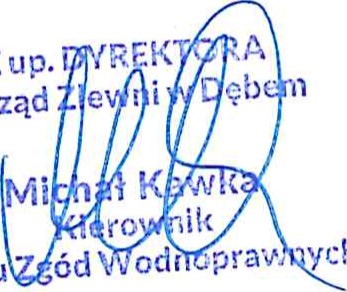 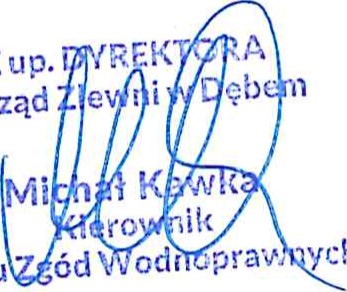 